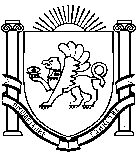 РЕСПУБЛИКА КРЫММИНИСТЕРСТВО ОБРАЗОВАНИЯ, НАУКИ И МОЛОДЕЖИ(МИНОБРАЗОВАНИЯ КРЫМА)П Р И К А ЗО проведении мониторинговых исследованийкачества образования в Республике Крым в 2018 годуВ соответствии с Правилами осуществления мониторинга системы образования, утвержденными постановлением Правительства Российской Федерации от 5 августа 2013 года № 662,  на основании приказа Министерства образования и науки Российской Федерации от 20 октября 2017 года № 1025 «О проведении мониторинга качества образования», а также в целях реализации Комплекса мер, направленных на систематическое обновление содержания общего образования на основе результатов мониторинговых исследований и с учетом современных достижений науки и технологий, изменений запросов учащихся и общества, ориентированных на применение знаний, умений и навыков в реальных жизненных условиях, утвержденного приказом Министерства образования и науки Российской Федерации от 15 декабря 2016 года № 1598ПРИКАЗЫВАЮ:Провести в 2018 году в образовательных организациях Республики Крым мониторинговые исследования качества образования для обучающихся 4-8, 10-11 классов в форме всероссийских проверочных работ и национального исследования качества образования. Утвердить:  График проведения мониторинговых исследований  в форме всероссийских проверочных работ (Приложение 1).График проведения мониторинговых исследований в форме национального исследования качества образования (Приложение 2).3. Назначить:3.1. Региональным координатором проведения мониторинговых исследований качества образования в Республике Крым Перемышлеву Светлану Владимировну, заместителя начальника Управления общего образования – заведующего отделом среднего общего образования Министерства образования, науки и молодежи Республики Крым.3.2. Региональным оператором при проведении мониторинговых исследований качества образования в Республике Крым Гончарову Елену Леонидовну, начальника отдела мониторинга и оценки качества образования ГКУ РК «Центр оценки и мониторинга качества образования».4. Управлению по надзору и контролю за соблюдением законодательства в сфере образования (Бойко В.К.), совместно с управлением общего образования (Маханова А.В.) провести контрольные мероприятия по проверке исполнения требований федеральных и региональных нормативных правовых актов, инструктивно-методических документов по подготовке и проведению мониторинговых исследований качества образования.5. Государственному казенному учреждению Республики Крым «Центр оценки и мониторинга качества образования» (Троян О.А.):5.1. Обеспечить организационно-технологическое сопровождение проведения мониторинговых исследований качества образования.5.2. Подготовить статистический анализ  мониторинговых исследований качества образования.6. Государственному бюджетному образовательному учреждению дополнительного профессионального образования Республики Крым «Крымский республиканский институт постдипломного педагогического образования» (Рудяков А.Н.) на основе результатов мониторинговых исследований качества образования:6.1. Проанализировать эффективность реализации федеральных государственных образовательных стандартов начального общего,  основного общего, среднего общего образования в Республике Крым.6.2. Разработать методические рекомендации по повышению качества преподавания предметов  в общеобразовательных организациях Республики Крым.7. Руководителям органов управления образованием муниципальных районов и городских округов, государственных общеобразовательных организаций:7.1. Организовать проведение мониторинговых исследований качества образования в соответствии с графиком проведения.7.2. Обеспечить эффективность проведения мониторинговых исследований качества образования и соблюдение Порядка их проведения в образовательных организациях.8. Данный приказ разместить на сайте Министерства образования, науки и молодежи Республики Крым.9. Контроль за исполнением приказа возложить на Первого заместителя министра Журбу Н.В.Министр								         Н.Г. ГОНЧАРОВАСОГЛАСОВАНО:Приложение 1к приказу Министерства образования, науки и молодежи Республики Крымот  23.01.2018 г.  № 153Графикпроведения мониторинговых исследований в 4-6, 11 классахв форме всероссийских проверочных работПриложение 2к приказу Министерства образования, науки и молодежи Республики Крымот  23.01.2018 г. № 153Графикпроведения мониторинговых исследований в 6-х - 8-х, 10-х классахв форме национального исследования качества образования      23 .01.2018 г.                             №153 г. СимферопольДиректор ГКУ «Центр оценки 
и мониторинга качества образования»О.А. ТроянРектор Крымского республиканского института постдипломного педагогического образованияА.Н. РудяковНачальник управления общего образованияА.В. МахановаНачальник управления по надзору и контролю за соблюдением законодательства в сфере образованияВ.К. БойкоПервый заместитель министраН.В. ЖурбаЗаместитель начальника управления государственной службы, кадрового и нормативно- правового обеспечения - заведующий отделом нормативно- правового обеспечения         М.Н. Дзекунова        М.Н. Дзекунова        М.Н. Дзекунова№ппКлассПредметДатаРежим проведения1. 4 классрусский язык математикаокружающий мир17 и 19 апреля24 апреля 26 апреляштатный режим (100% участия)2.5 классрусский язык математикаисториябиология17 апреля19 апреля24 апреля26 апреляштатный режим (100% участия)3.6 классматематикабиологиярусский языкгеографияобществознаниеистория18 апреля20 апреля25 апреля27 апреля11 мая15 маяштатный режим (100% участия)4.11 классиностранный языкисториягеографияхимияфизикабиология20 марта21 марта3 апреля5 апреля10 апреля12 апреля30% ООштатный режим (100% участия)30% ООштатный режим (100% участия)30% ООштатный режим (100% участия)№ппКлассПредметДатаРежим проведения1.6 класслитература/мировая художественная культура10 апрелясогласно выборке федерального организатора2.8 класслитература/мировая художественная культура12 апрелясогласно выборке федерального организатора3.7 классгеография16 октябрясогласно выборке федерального организатора4.10 классгеография18 октября согласно выборке федерального организатора